「高校生クリエイティブキャンプ2019」応募用紙年　　　月　　　日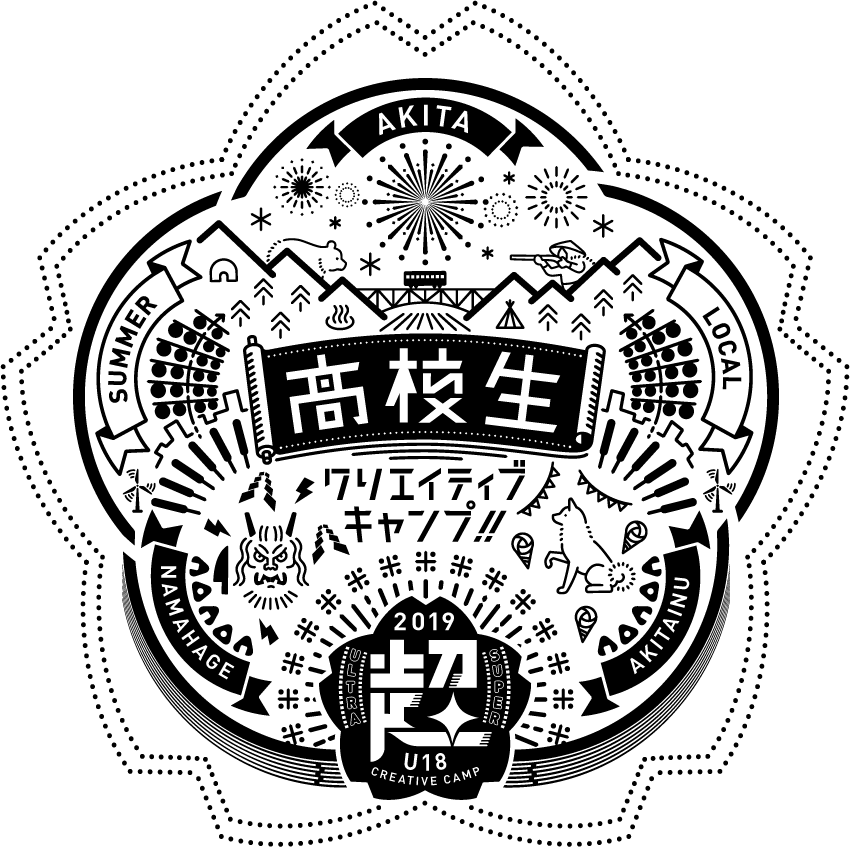 ※A４サイズ１枚に収まるように作成ください。合宿概要合宿概要合宿概要合宿概要合宿概要合宿概要合宿概要合宿概要合宿概要テーマ目的・ねらい活動場所(秋田県内)※場所が決まっていない場合は希望ロケーションを記入してください。※場所が決まっていない場合は希望ロケーションを記入してください。※場所が決まっていない場合は希望ロケーションを記入してください。※場所が決まっていない場合は希望ロケーションを記入してください。合宿参加予定人数人　  （男子：　　名／女子：  名 ）人　  （男子：　　名／女子：  名 ）人　  （男子：　　名／女子：  名 ）スケジュール合宿日程活動内容（※7月26日の交流会、27日の発表会には必ずご参加ください）活動内容（※7月26日の交流会、27日の発表会には必ずご参加ください）活動内容（※7月26日の交流会、27日の発表会には必ずご参加ください）活動内容（※7月26日の交流会、27日の発表会には必ずご参加ください）活動内容（※7月26日の交流会、27日の発表会には必ずご参加ください）活動内容（※7月26日の交流会、27日の発表会には必ずご参加ください）活動内容（※7月26日の交流会、27日の発表会には必ずご参加ください）スケジュール月　 日団体概要団体概要団体概要団体概要団体概要団体概要団体概要団体概要団体概要ふりがなふりがなふりがな□顧問/教員 □部長□学生代表 □その他（　　）団体名代表者氏名代表者氏名□顧問/教員 □部長□学生代表 □その他（　　）ふりがな団体所属高等学校名※複数の高等学校に所属するメンバーで構成される団体の場合は、全てご記入ください。※複数の高等学校に所属するメンバーで構成される団体の場合は、全てご記入ください。※複数の高等学校に所属するメンバーで構成される団体の場合は、全てご記入ください。※複数の高等学校に所属するメンバーで構成される団体の場合は、全てご記入ください。※複数の高等学校に所属するメンバーで構成される団体の場合は、全てご記入ください。※複数の高等学校に所属するメンバーで構成される団体の場合は、全てご記入ください。※複数の高等学校に所属するメンバーで構成される団体の場合は、全てご記入ください。※複数の高等学校に所属するメンバーで構成される団体の場合は、全てご記入ください。ふりがな所在地（活動場所）〒〒〒〒〒〒〒〒連絡先電話：　              FAX：　　            電話：　              FAX：　　            電話：　              FAX：　　            電話：　              FAX：　　            Mail：Mail：Mail：Mail：ふりがな年齢参加学生との関係(複数選択可)参加学生との関係(複数選択可)□ 教員（学校名：          ）□ 保護者□ その他（　              ）□ 教員（学校名：          ）□ 保護者□ その他（　              ）引率者氏名歳(2019年5月末日現在)参加学生との関係(複数選択可)参加学生との関係(複数選択可)□ 教員（学校名：          ）□ 保護者□ その他（　              ）□ 教員（学校名：          ）□ 保護者□ その他（　              ）活動内容・目的※こちらの応募用紙と別途企画書をご提出ください。企画書の様式は自由（書類の場合はA4サイズ4枚以内、映像の場合は3分以内で、いずれかの方法にまとめてください。）※こちらの応募用紙と別途企画書をご提出ください。企画書の様式は自由（書類の場合はA4サイズ4枚以内、映像の場合は3分以内で、いずれかの方法にまとめてください。）※こちらの応募用紙と別途企画書をご提出ください。企画書の様式は自由（書類の場合はA4サイズ4枚以内、映像の場合は3分以内で、いずれかの方法にまとめてください。）※こちらの応募用紙と別途企画書をご提出ください。企画書の様式は自由（書類の場合はA4サイズ4枚以内、映像の場合は3分以内で、いずれかの方法にまとめてください。）※こちらの応募用紙と別途企画書をご提出ください。企画書の様式は自由（書類の場合はA4サイズ4枚以内、映像の場合は3分以内で、いずれかの方法にまとめてください。）※こちらの応募用紙と別途企画書をご提出ください。企画書の様式は自由（書類の場合はA4サイズ4枚以内、映像の場合は3分以内で、いずれかの方法にまとめてください。）※こちらの応募用紙と別途企画書をご提出ください。企画書の様式は自由（書類の場合はA4サイズ4枚以内、映像の場合は3分以内で、いずれかの方法にまとめてください。）※こちらの応募用紙と別途企画書をご提出ください。企画書の様式は自由（書類の場合はA4サイズ4枚以内、映像の場合は3分以内で、いずれかの方法にまとめてください。）※こちらの応募用紙と別途企画書をご提出ください。企画書の様式は自由（書類の場合はA4サイズ4枚以内、映像の場合は3分以内で、いずれかの方法にまとめてください。）